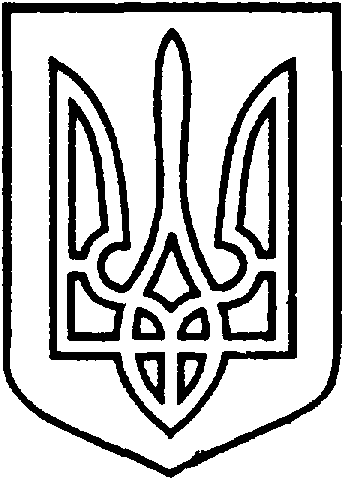 УКРАЇНАВІЙСЬКОВО-ЦИВІЛЬНА  АДМІНІСТРАЦІЯМІСТА  СЄВЄРОДОНЕЦЬК  ЛУГАНСЬКОЇ  ОБЛАСТІРОЗПОРЯДЖЕННЯКЕРІВНИКА ВІЙСЬКОВО-ЦИВІЛЬНОЇ  АДМІНІСТРАЦІЇЛуганська обл., м. Сєвєродонецьк,бульвар Дружби Народів, 32« 22 » лютого 2021 року                                                                       №386     Про створення і роботу комісіїз питань проведення реорганізаціїу Військово-цивільній адміністрації міста Сєвєродонецьк Луганської області Керуючись п.8 ч.3. ст.6 Закону України «Про військово-цивільні адміністрації», Кодексом Законів про працю України, Законом України «Про службу в органах місцевого самоврядування в Україні» та на підставі Указу Президента України від 19.02.2021р. №62/2021 «Про утворення та реорганізацію військово-цивільних адміністрацій у Луганській області», у зв’язку з реорганізацією Військово-цивільної адміністрації міста Сєвєродонецьк Луганської області шляхом приєднання до Сєвєродонецької міської військово-цивільної адміністрації Сєвєродонецького району Луганської області,  ЗОБОВ′ЯЗУЮ:        1 Створити комісію з питання проведення реорганізації у Військово-цивільній адміністрації міста Сєвєродонецьк Луганської області і для вирішення усіх робочих моментів, пов’язаних з цим, у складі:Робочий І.В. – перший заступник керівника військово-цивільної адміністрації м.Сєвєродонецьк – голова комісії;Степаненко І.В. – заступник керівника військово-цивільної адміністрації м.Сєвєродонецьк – заступник голови комісії.Члени комісії:- Шорохова Ю.С. – начальник відділу з юридичних та правових питань військово-цивільної адміністрації м.Сєвєродонецьк;- Якімова О.Ю. – начальник відділу кадрової роботи управління кадрової роботи та з питань зв’язків з громадськістю військово-цивільної адміністрації м.Сєвєродонецьк;- Курілова О.О. – начальник відділу бухгалтерського обліку та звітності – головний бухгалтер військово-цивільної адміністрації м.Сєвєродонецьк;- Ткачова О.В. – начальник відділу ведення Державного реєстру виборців військово-цивільної адміністрації м.Сєвєродонецьк, голова профспілкового комітету;- Винничук Т.М. – начальник організаційного відділу військово-цивільної адміністрації м.Сєвєродонецьк;Міндріна Т.О. – заступник начальника організаційного відділу військово-цивільної адміністрації м.Сєвєродонецьк, заступник голови профспілкового комітету, секретар комісії.        2 Провести перше засідання комісії 23.02.2021р.          3 Запросити працівників військово-цивільної адміністрації міста Сєвєродонецьк Луганської області на засідання комісії з метою їх попередження про наступне звільнення на підставі пункту 1 частини першої статті 40 Кодексу Законів про Працю України.        4 Запросити на засідання комісії керівників структурних підрозділів Військово-цивільної адміністрації міста Сєвєродонецьк Луганської області, які мають самостійний баланс, з метою їх попередження про наступне звільнення на підставі пункту 1 частини першої статті 40 Кодексу Законів про Працю України.        5 Керівникам структурних підрозділів Військово-цивільної адміністрації міста Сєвєродонецьк Луганської області, які мають самостійний баланс, невідкладно здійснити заходи щодо попередження про наступне звільнення працівників підпорядкованих їм структурних підрозділів.        6 Дане розпорядження підлягає оприлюдненню.        7 Контроль за виконанням даного розпорядження залишаю за собою.Керівник 								         військово-цивільної адміністрації       			          Олександр СТРЮКЛист погодження розпорядження керівника військово-цивільної адміністрації міста Сєвєродонецьк Луганської області  «Про створення і роботу комісії з питань проведення реорганізації у Військово-цивільній адміністрації міста Сєвєродонецьк Луганської області»ПОГОДЖЕНО:Надіслати: першому заступнику керівника ВЦА І.Робочому – 1 екз.заступнику керівника ВЦА І.Степаненко  – 1 екз.,Ю.Шороховій – 1 екз.О.Куріловій – 1 екз.О.Ткачовій – 1 екз.орг.відділ – 1 екз.відділ кадрової роботи – 3 екз;ПосадаДатаПідписВласне ім’я та ПрізвищеЗаступник керівника ВЦАІрина СТЕПАНЕНКОНачальник відділу з юридичних та правових питаньЮлія ШОРОХОВАНачальник загального відділуЛюдмила ЖУРПідготував:Начальник відділу кадрової роботи управління кадрової роботи та з питань зв’язків з громадськістюОльга ЯКІМОВА